QUACH TRUNG THANH433 34 Oxford Street .Toronto Ontario . M5T 2Y2Telephone : 416-765-6063Email : qtttalker@gmail.comOBJECTIVE		To find a position that promotes a personal professional development and growthEDUCATION		University of Manitoba . 1984 - 1988Bachelor of Science Degree Electrical Computer EngineerGPA 3.2/4.0Entrance and Excellence Milinium AwardsDean's list and Summer Job as Engineering Aid with Manitoba HydroGraduation Theses . Impedances by Distance RelayDaniel McIntyre Highschool . 1981 - 1984Highschool DiplomaGPA AQUALIFICATIONS	Technical SkillsPlan, Design, Implement , Build Electronic Devices according to specificationsInspect, Diagnose, Repair, Replace, Calibrate, Modified Electronic DevicesUse Blue Prints, Drawings, Diagrams, Measuring instrumentsComputer SkillsOperate Mainframe Computer, Portable Computer, Laptop ComputerFluent using Operating System Unix, Windows, DOSComputer Programming using C, VB, Pascal, Fortran, Basic, CobolWebpage Designing using HTML, CSS, Javascript . Frontpage, Dreamweaver,FlashFluent in Microsoft Office Word, Excel, Access, Power PointWORK EXPERIENCE	VWAT						 21/05/2013 - NowVolunteer Board MemeberPlannning, Documenting, Design programs and servicesHelping people with their needsCANADA REVENUE 				01/10/2010 - NowCommunity Volunteer Income Tax PreparerPrepare annual Income Tax ReturnFile online using internetUNIVERSITY SETTLEMENT 			01/04/2009 - 01/07/2009Computer AssistanceTeach people how to use computer and computer softwaresTeach people to write Resume, Cover Letter using MS Word editorTeach people to search and apply for jobs posted online using internetBEL TRONICS 				01/01/2001 - 01/01/2002Electronic TechnologistProduction Engineering Support and TrainingPlan, Design, Build Prototype for testing circuit functionalityInspect, Diagnose, Repair, Modified RF Radar Detector's ReceiverPrepare report, record of work doneSTARKEY LABS 				01/01/1989 - 01/01/2001Electronic TechnicianBuild Hearing Aids circuit according to specificationInspect, Diagnose, Repair, Modified , Keeping history of work done on defective hearing aidsCELESTICA 					2005Quality Control Inspector Summer Inspect circuit board for defects Keep record of good MANITOBA HYDRO				05/01/1986 – 09/01/1986Engineering Aid Work in a team of three people to update power lines distribution mapsUsing Blue Prints to update new changes on distribution mapRecord data on mainframe computerEngineering support and office dutiesHOBBIES	Playing sports Soccer, Table Tennis, Pool Table . Swimming, Jogging . Listen to musicRead Write books . Design WebpageREFERENCE	Provide upon requestREFERENCEManitoba Hydro177 Main Street . Box 250Selkirk, Manitoba R1A 2B2204-482-2424Bert Epp P. Eng			Engineer ManagerGarry Sulker				SupervisorDarryl					Team Leader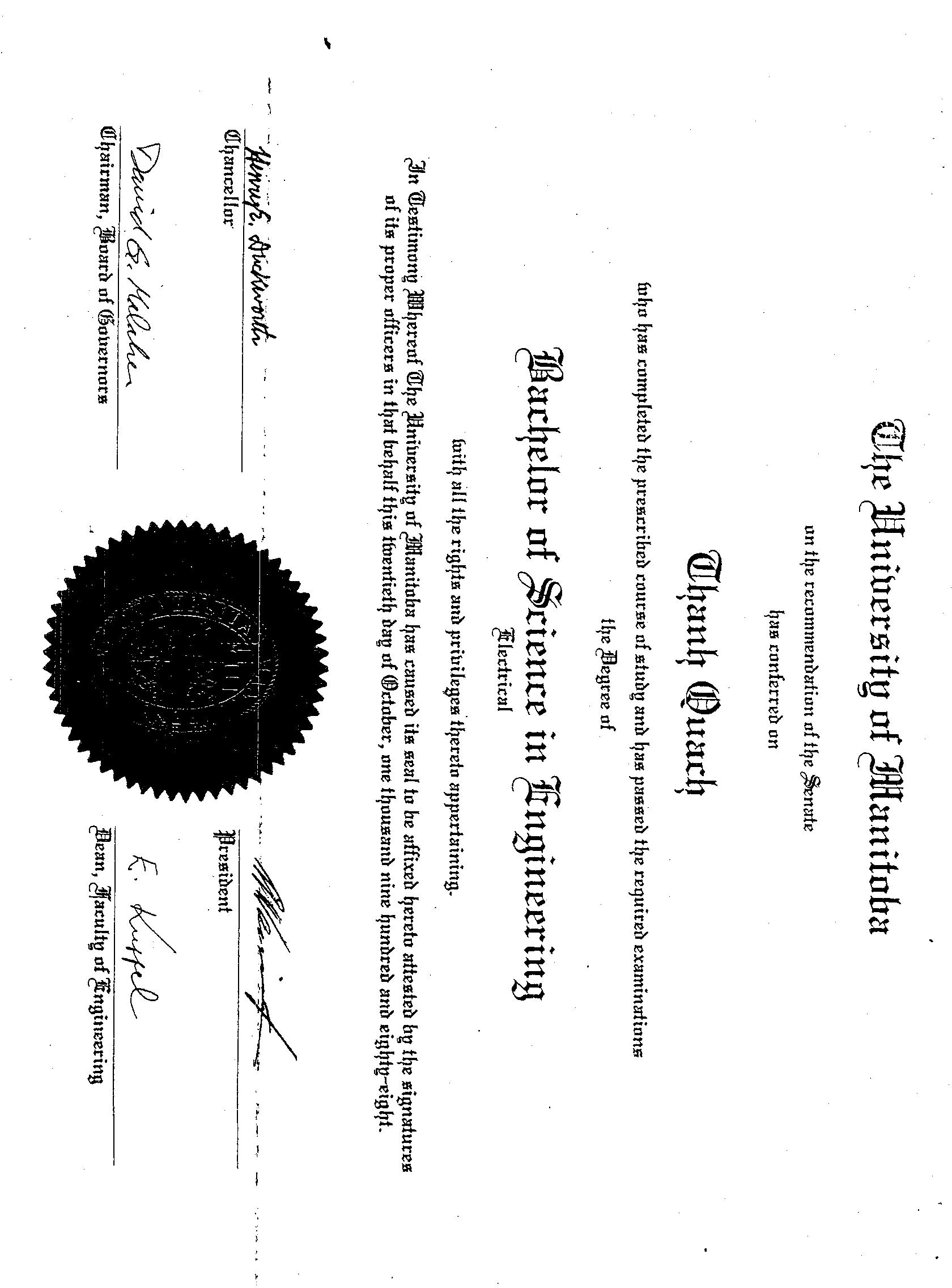 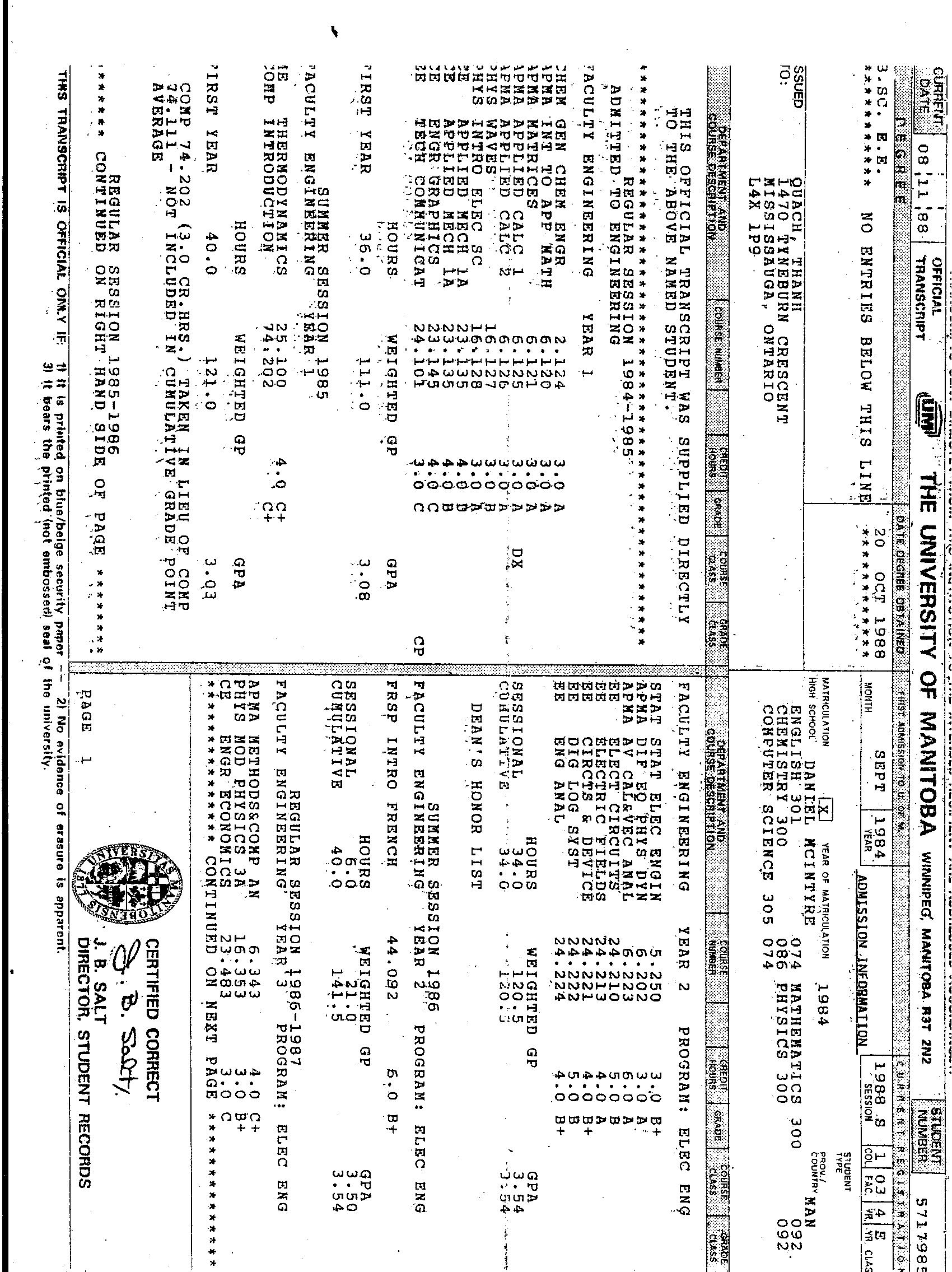 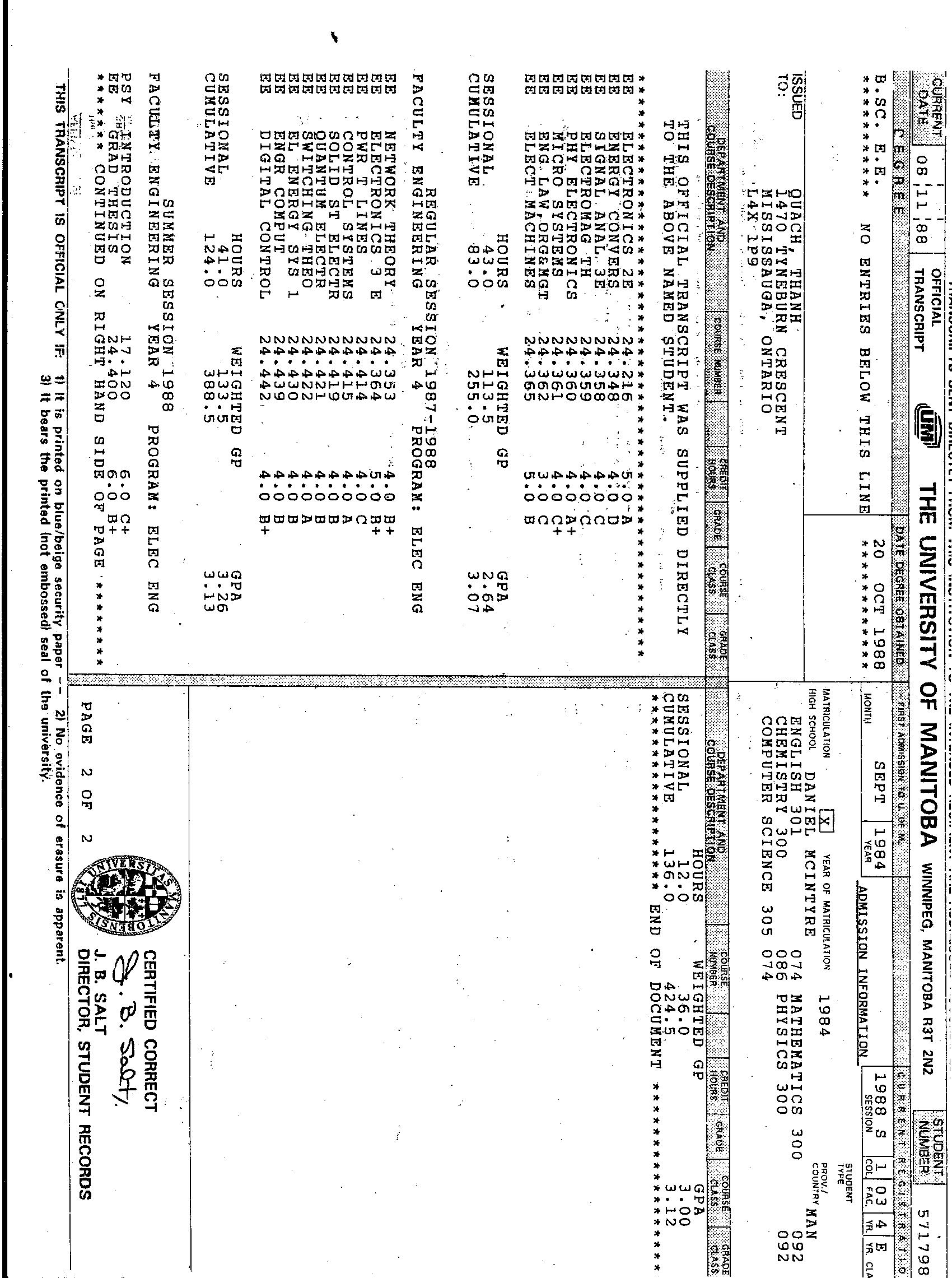 